ПРОЕКТ - РЕШЕНИЯот  «     »   2021 года   № а. Хакуринохабль«О внесении изменений и дополнении в Решение № 202 от 12.10.2015г » «Об утверждении Положения о порядке проведения конкурса на замещение должности муниципальной службы в администрации МО «Хакуринохабльское сельское поселение »      В целях приведения в соответствие с действующим законодательством Положение   «О порядке проведения конкурса на замещение должности муниципальной службы в администрации МО «Хакуринохабльское сельское поселение»,  Совет народных депутатов  муниципального образования «Хакуринохабльское сельское поселение» РЕШИЛ:  п.9  ст.7  Положения утвержденного Советом народных депутатов №202 от 12.10.2015г. «Об утверждении Положения о порядке проведения конкурса на замещение должности муниципальной службы в администрации МО «Хакуринохабльское сельское поселение »  изложить в новой редакции9) сведения о доходах за год, по форме с использованием специального программного обеспечения «Справки БК» утвержденной Указом Президента Российской Федерации от 23 июня 2014г.№ 460 «Об утверждении формы справки о доходах, расходах, об имуществе и обязательствах имущественного характера и внесении изменений в некоторые акты президента Российской Федерации».  2. Настоящее решение  вступает со дня его официального опубликования или обнародования.  Председатель Совета народных депутатов МО «Хакуринохабльское сельское поселение»                                                     А.Ш. ГишевРЕСПУБЛИКА АДЫГЕЯСовет народных депутатовМуниципального образования«Хакуринохабльское сельское поселение»385440, а. Хакуринохабль,ул. Шовгенова, 13АДЫГЭ РЕСПУБЛИКХьакурынэхьаблэ муниципальнэ къоджэ псэупIэ чIыпIэм изэхэщапIэ янароднэ депутатхэм я Совет385440, къ. Хьакурынэхьабл,ур. Шэуджэным ыцI, 13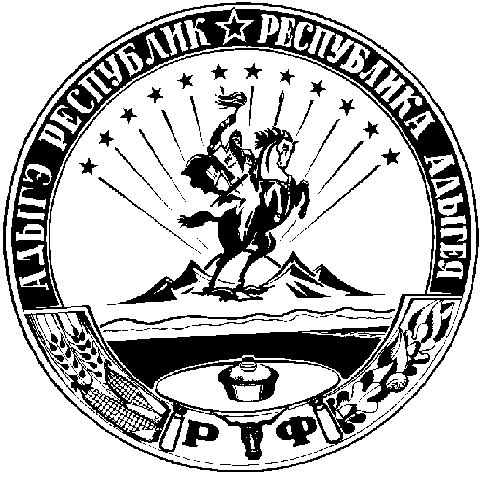 